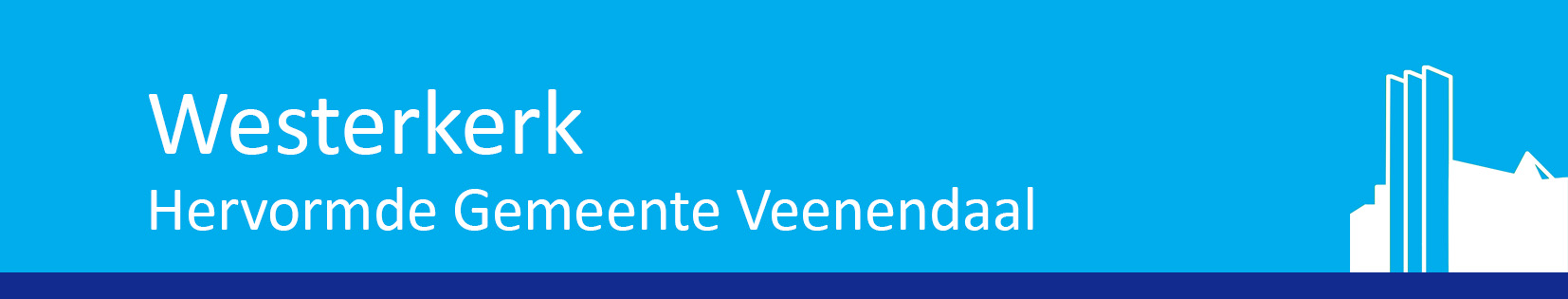 Aanvraagformulier gebruik Westerkerkruimten2) Op dit emailadres komt een bevestiging of offerte3) Aantallen gelden op basis van CoronamaatregelenGraag inzenden via: agenda.westerkerk@hervormd-veenendaal.nl Doel van de aanvraag en de gewenste dataDoel van de aanvraag en de gewenste dataDoel van de aanvraag en de gewenste dataDoel van de aanvraag en de gewenste dataDoel van de aanvraag en de gewenste dataDoel van de aanvraag en de gewenste dataDoel van de aanvraag en de gewenste dataDoel van de aanvraag en de gewenste dataType bijeenkomstGewenste datumTerugkeerpatroon1)Tijden Kerk open:Kerk open:Aanvang/inloop:Sluiting: Koster gewenst?1)Bij een herhaling het interval (week, maand etc) vermelden en tot wanneer de herhaling geldt (aantal keren of einddatum).1)Bij een herhaling het interval (week, maand etc) vermelden en tot wanneer de herhaling geldt (aantal keren of einddatum).1)Bij een herhaling het interval (week, maand etc) vermelden en tot wanneer de herhaling geldt (aantal keren of einddatum).1)Bij een herhaling het interval (week, maand etc) vermelden en tot wanneer de herhaling geldt (aantal keren of einddatum).1)Bij een herhaling het interval (week, maand etc) vermelden en tot wanneer de herhaling geldt (aantal keren of einddatum).1)Bij een herhaling het interval (week, maand etc) vermelden en tot wanneer de herhaling geldt (aantal keren of einddatum).1)Bij een herhaling het interval (week, maand etc) vermelden en tot wanneer de herhaling geldt (aantal keren of einddatum).1)Bij een herhaling het interval (week, maand etc) vermelden en tot wanneer de herhaling geldt (aantal keren of einddatum).Gegevens aanvragerGegevens aanvragerGegevens aanvragerGegevens aanvragerGegevens aanvragerGegevens aanvragerGegevens aanvragerGegevens aanvragerOrganisatie Organisatie ContactpersoonContactpersoonTelefoonnummerTelefoonnummerEmailadres 2)Emailadres 2)Gewenste zaalruimte (aankruisen)Gewenste zaalruimte (aankruisen)Gewenste zaalruimte (aankruisen)Gewenste zaalruimte (aankruisen)Gewenste zaalruimte (aankruisen)Gewenste zaalruimte (aankruisen)Gewenste zaalruimte (aankruisen)Cap 3)XCap 3)XKerkzaal148Consistorie10Ontmoetingsruimte 110Kerkvoogdijkamer8Ontmoetingsruimte 210Bovenzaal10Ontmoetingsruimte 1+220Kelderruimte15Ontmoetingsruimte + hal45Alle ruimtesOverige wensenOverige wensenOverige wensenOverige wensenOverige wensenAantal personenJa/neeAantal keren koffie/theeGebruik beamer(s)Ja/neeGebruik microfoonBij aanvang koffie en theekannen in zaal, zelf inschenkenVoor de kerkzaal geldt dat er eigen technici gevraagd moeten wordenOphalen bij buffetZelfvoorzienendGebruik orgelGebruik vleugelBijzonderheden